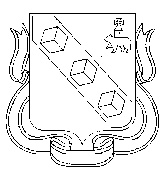 ПОСТАНОВЛЕНИЕПРЕДСЕДАТЕЛЯ БЕРЕЗНИКОВСКОЙ ГОРОДСКОЙ ДУМЫ            
ПЕРМСКОГО КРАЯ        09.12.2019                                                                                        № 20                         
          В соответствии с Федеральным законом от 02 марта 2007 г.    № 25-ФЗ «О муниципальной службе в Российской Федерации», Федеральным законом 25 декабря 2008 г. № 273-ФЗ «О противодействии коррупции»ПОСТАНОВЛЯЮ:1.Утвердить прилагаемый Порядок уведомления представителя нанимателя (работодателя) муниципальными служащими Березниковской городской Думы о возникновении личной заинтересованности, которая приводит или может привести к конфликту интересов.2.Начальнику организационного отдела управления делами ознакомить с настоящим постановлением муниципальных служащих под подпись. 3.Разместить настоящее постановление на официальном сайте Березниковской городской Думы в информационно-телекоммуникационной сети «Интернет».4.Настоящее постановление вступает в силу со дня его подписания.5.Контроль настоящего постановления оставляю за собой.ПредседательБерезниковской  городской Думы                                   Э.В.СмирновПОРЯДОКуведомления представителя нанимателя (работодателя) муниципальными служащими Березниковской городской Думы  о возникновении личной заинтересованности, которая приводит или может привести к конфликту интересов1.Общие положения1.1.Настоящий Порядок уведомления представителя нанимателя (работодателя) муниципальными служащими Березниковской городской Думы о возникновении личной заинтересованности, которая приводит или может привести к конфликту интересов (далее – Порядок) устанавливает процедуру уведомления представителя нанимателя (работодателя) муниципальными служащими Березниковской городской Думы (далее – муниципальными служащими) о возникновении личной заинтересованности при исполнении должностных обязанностей, которая приводит или может привести к конфликту интересов, а также регистрация таких уведомлений.1.2.Понятия «конфликт интересов» и «личная заинтересованность» в настоящем Порядке раскрываются в статье 10 Федерального закона от 25 декабря 2008 г. № 273-ФЗ «О противодействии коррупции».1.3.Муниципальный служащий обязан принимать меры по недопущению любой возможности возникновения конфликта интересов, предотвращению и урегулированию конфликта интересов, уведомлять в соответствии с действующим законодательством Российской Федерации, настоящим Порядком, представителя нанимателя (работодателя) о возникшем конфликте интересов или о возможности его возникновения, как только ему станет об этом известно.1.4.Представитель нанимателя (работодателя) - председатель Березниковской городской Думы, которому стало известно о возникновении у муниципального служащего личной заинтересованности, которая приводит или может привести                      к конфликту интересов, обязан принять меры по предотвращению          или урегулированию конфликта интересов, вплоть до отстранения этого муниципального служащего от замещаемой должности муниципальной службы на период урегулирования конфликта интересов с сохранением за ним денежного содержания на все время отстранения от замещаемой  должности муниципальной службы.1.5.Предотвращение или урегулирование конфликта интересов может состоять в изменении должностного или служебного положения муниципального служащего, являющегося стороной конфликта интересов, вплоть до его отстранения от исполнения должностных (служебных) обязанностей в установленном действующим законодательством Российской Федерации порядке,  и (или) в его отказе от выгоды, явившейся причиной возникновения конфликта интересов.1.6.Предотвращение и урегулирование конфликта интересов, стороной которого является муниципальный служащий,                      осуществляются путем отвода или самоотвода указанного муниципального служащего в случаях и порядке, предусмотренных действующим законодательством Российской Федерации.1.7.В случае если муниципальный служащий владеет ценными бумагами (долями участия, паями в уставных (складочных) капиталах организаций), он обязан в целях                        предотвращения конфликта интересов передать принадлежащие             ему ценные бумаги (доли участия, паи в уставных (складочных)            капиталах организаций) в доверительное управление в соответствии          с действующим гражданским законодательством.1.8.Непринятие муниципальным служащим, являющимся               стороной конфликта интересов, мер по предотвращению                   или урегулированию конфликта интересов является                           правонарушением, влекущим увольнение данного муниципального служащего в соответствии с действующим законодательством               Российской Федерации.2.Порядок действий при возникновенииконфликта интересов2.1.При возникновении у муниципального служащего личной заинтересованности при исполнении им должностных (служебных) обязанностей, которая приводит или может привести к конфликту интересов, он незамедлительно направляет начальнику отдела Березниковской городской Думы, в ведении которого находятся кадровые вопросы (далее – начальник кадровой службы), при его отсутствии – работнику, на которого возложены функции кадровой работы в Березниковской городской Думе, уведомление о возникновении личной заинтересованности при исполнении должностных (служебных) обязанностей, которая приводит или может привести к конфликту интересов (далее - уведомление), составленное по форме согласно приложению 1 к настоящему Порядку. 2.2.Начальник кадровой службы регистрирует уведомление в журнале регистрации уведомлений о возникновении личной заинтересованности при исполнении должностных (служебных) обязанностей, которая приводит или может привести к конфликту интересов (далее – журнал регистрации), согласно приложению 2 к настоящему Порядку, и направляет его в день поступления уведомления председателю Березниковской городской Думы. К уведомлению могут прилагаться дополнительные материалы, подтверждающие факт возникновения личной заинтересованности при исполнении должностных (служебных) обязанностей, которая приводит или может привести к конфликту интересов, а также материалы, подтверждающие меры, принятые муниципальным служащим по предотвращению или урегулированию конфликта интересов.    Копия уведомления с отметкой о регистрации вручается муниципальному служащему, представившему уведомление.2.3.Председатель Березниковской городской Думы ознакамливается с уведомлением, визирует его отметкой – ознакомлен, и направляет не позднее двух рабочих дней со дня поступления уведомления в Комиссию по соблюдению требований к служебному поведению муниципальных служащих Березниковской городской Думы и урегулированию конфликта интересов.2.4.Порядок рассмотрения уведомления муниципального               служащего устанавливается Положением о комиссии по соблюдению требований к служебному поведению муниципальных служащих                 Березниковской городской Думы и урегулированию конфликта интересов, утвержденным муниципальным правовым актом председателя Березниковской городской Думы, в соответствии с действующим законодательством Российской Федерации.Приложение 1к Порядку уведомления представителя нанимателя (работодателя) муниципальными служащими Березниковской городской Думы             о возникновении личной заинтересованности, которая приводит или может привести к конфликту интересовПредседателюБерезниковской городской ДумыИ.О.Фамилия______________________________(фамилия, имя, отчество муниципального служащего)______________________________           замещаемая должность муниципальной службыУВЕДОМЛЕНИЕо возникновении личной заинтересованности при исполнениидолжностных (служебных) обязанностей, которая приводит или можетпривести к конфликту интересовСообщаю о возникновении у меня личной заинтересованности при исполнении должностных обязанностей, которая приводит или может привести к конфликту интересов (нужное подчеркнуть).Обстоятельства, являющиеся основанием возникновения личной заинтересованности:______________________________________________________________________________________________________________________Должностные обязанности, на исполнение которых влияет или может повлиять личная заинтересованность:______________________________________________________________________________________________________________________Предлагаемые меры по предотвращению или урегулированию  конфликта интересов:______________________________________________________________________________________________________________________Намереваюсь (не намереваюсь) лично присутствовать на заседании Комиссии по соблюдению требований к служебному поведению муниципальных служащих Березниковской городской Думы и урегулированию конфликта интересов (нужное подчеркнуть).Муниципальный служащий,подавший уведомление      ___________  /________________/ «__» _____ 20__ г.                            (подпись)     (расшифровка подписи)Лицо, принявшее уведомление ___________  /_____________/  «__» _____ 20___ г.                    (подпись)       (расшифровка подписи)Приложение 2к Порядку уведомления представителя нанимателя (работодателя) муниципальными служащими Березниковской городской Думы            о возникновении личной заинтересованности, которая приводит или может привести к конфликту интересовЖУРНАЛ регистрации уведомленийо возникновении личной заинтересованности при исполнении должностных (служебных) обязанностей, которая приводит или может привести к конфликту интересов                Об утверждении Порядка уведомления представителя нанимателя (работодателя) муниципальными служащими Березниковской городской Думы о возникновении личной заинтересованности, которая приводит или может  привести к конфликту интересов УТВЕРЖДЕНпостановлением председателяБерезниковской городской Думыот 09.12.2019 № 20№ п/пДата регистрацииРегистрационный номерФ.И.О. муниципального служащего, подавшего уведомлениеДолжность          муниципального служащего, подавшего уведомлениеФ.И.О. подпись регистратора123456